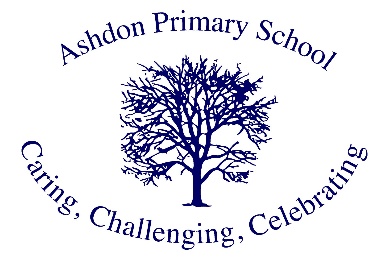 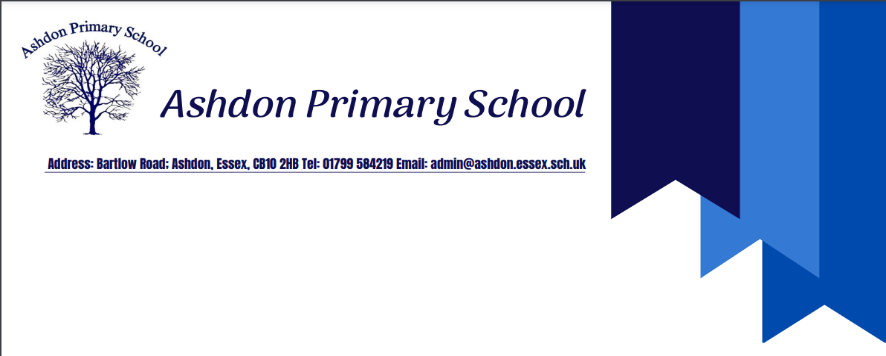 											8th November 2023Pudsey – Children in Need Biscuit Fund Raising ProjectDear parents and carers,We would like to make ‘Children in Need/Pudsey Bear’ biscuits to sell on the 17th November at home time. The funds raised will go towards the money we will send to the charity ‘Children in Need’. We would like to ask parents to help us raise some money for this very noble cause by helping us in providing the ingredients for these biscuits.We are asking if you would possibly be able to send in the following with your child in order to have enough ingredients to use when we are making the biscuits next Wednesday afternoon. Could we please ask to have the ingredients by Monday 13th November? Each child to please bring in:150g Plain Flour120g Margarine or Butter50g Caster SugarKindest regards,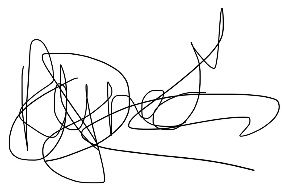 Ms. Reynecke Headteacher